FAWAD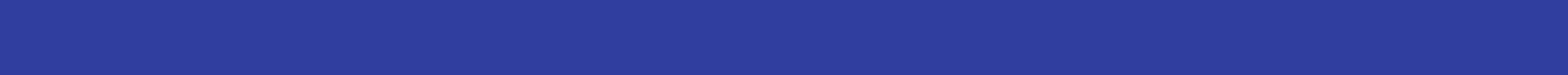 OBJECTIVETo work in an environment which encourages me to succeed and grow professionally where I can utilize my skills and knowledge appropriately.EXPERIENCELANGUAGE'SEnglish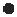 UrduHindiCOMPUTER SKILLDiploma in Computer application from Sadiq Commercial College & Computer Academy.Ms Oﬃce, (Word, Excel, Power Point)SKILLSProblem solvingTeamworkDecision makingPositive attitude & hardworkingPERSONAL DETAILSPASSPORT DETAILSIssue date : 14 march,2018Expiry date: 13 march,2023DECLARATIONI hereby declare that the information I have given is true and correct to the best of my knowledge and belief. Hope you will consider my C.V. favourably and give me positive response.Thanking you,Your’s faithfullyFawad-394239@2freemail.com 11 May2018 - TillAircraft Appearance (DXB)dateArrange seatbelts on seats, placement of headrests, pillows andblankets asrequired.Replenish seat pockets with airline materials as per customerrequirements.Report all equipment malfunctions to the appropriatesupervisor/manager.Maintain the highest standards of safety and security at all time.August2014 -Computer Operator/Store keeperDec 2016To search out the material according to stock no. and cleaning.To keep the material on the racks, pallets and almirah as perlocation wise and issue receive the materials.Inspection by the department head, data entry of requisition.Personal verification of articles, placing of orders, prepare stockposition notes, inspection of delivered material by the supplier andthe maintenance of different requisites of indent and receiptmaterials, and data entry error correction in the central storecomputer room etc.To manage staff under my control and attend the daily meetingsandmaintain the material stock position according to therequirement of production.To supply the components at proper place and proper time.To receive the components and keep it current and correct stockposition according to validity.EDUCATION2013Hazara University2013Hazara UniversityBachelor degree (Humanities)43.45%2010Govt Post Graduate College AbbottabadIntermediate48.54%2008Government High SchoolMatriculation63%Date of Birth:08/07/1992Marital Status:SingleNationality:PakistaniReligion:IslamSex:Male